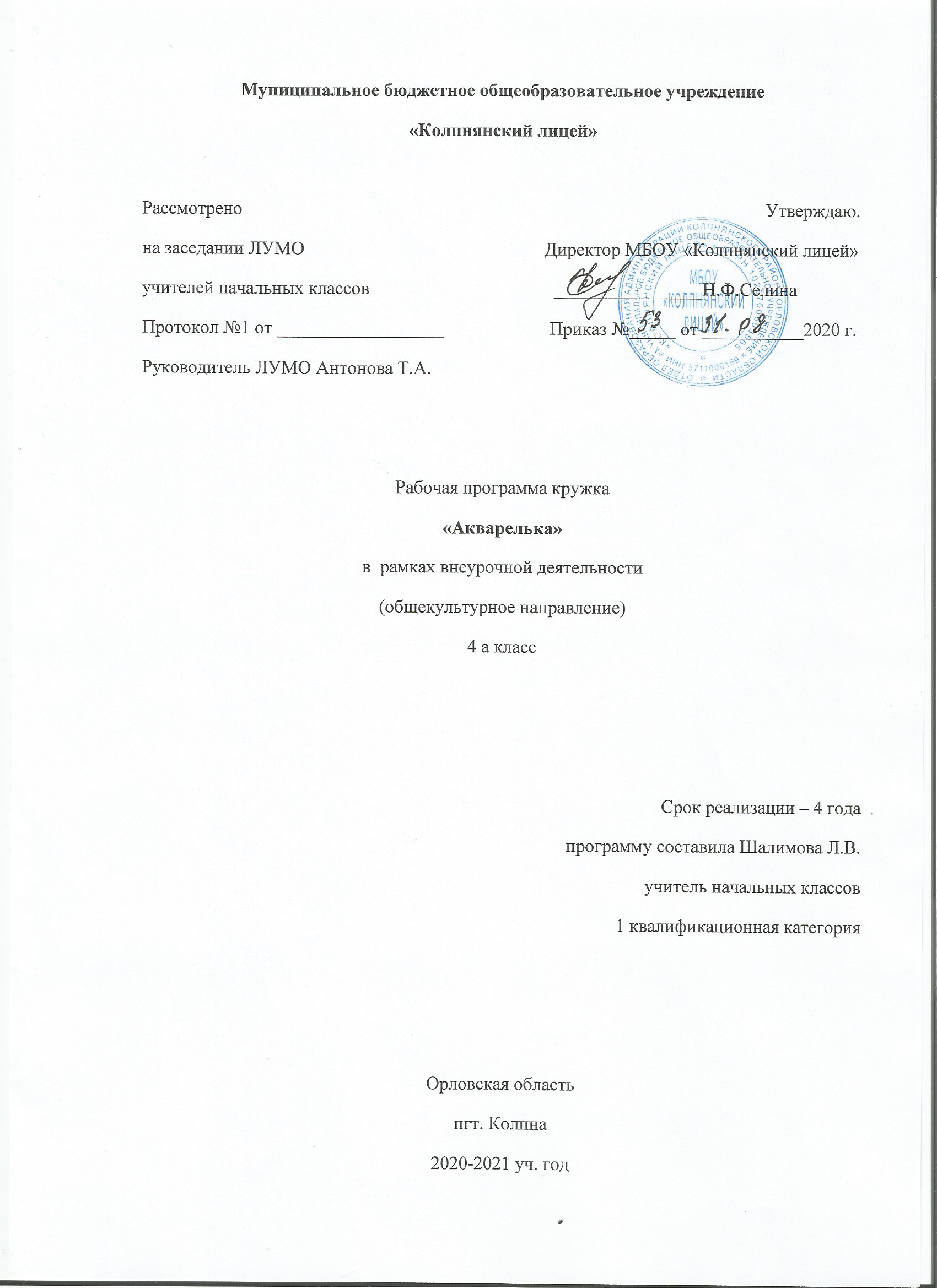 Пояснительная записка.    Рабочая программа по внеурочной деятельности “Акварелька" составленасоответствии с требованиями Федерального государственного образовательного стандарта начального общего образования и представляет собой вариант программы внеурочной деятельности.Программа “Радуга красок" предназначена для детей в возрасте от 7до10 летразной степенью одаренности, имеющих интерес к художественной деятельности и направлена на обеспечение дополнительной теоретической и практической подготовки по изобразительному искусству.Содержание программы нацелено на формирование культуры творческой личности, на приобщение учащихся к общечеловеческим ценностям через собственное творчество и освоение опыта прошлого. Содержание программы расширяет представления учащихся о видах изобразительного искусства, стилях, формирует чувство гармонии и эстетического вкуса. Актуальность данной программы обусловлена также ее практической значимостью. Дети могут применить полученные знания и практический опыт при выполнении творческих работ, участвовать в изготовлении рисунков, открыток. Предлагаемые занятия основной упор делают на изучение цветовой гаммы, подбор цветовых оттенков при выполнении работ.Наше время – время перемен. Сейчас России нужны люди, способные принимать нестандартные решения, умеющие творчески мыслить, смело высказывающие свои идеи.настоящее время абсолютной ценностью личностно - ориентированного образования является ребёнок, и в качестве глобальной цели рассматривают человека культуры, как личность свободную, гуманную, духовную и творческую. «Чтобы у младшего школьника развилось творческое мышление, необходимо, чтобы он почувствовал удивление и любопытство, повторил путь человечества в познании, удовлетворил с аппетитом возникшие потребности в записях. Только через преодоление трудностей, решение проблем, ребёнок может войти в мир творчества» (М. Р. Львов). Полюбив то, что тебя окружает, лучше поймешь и оценишь то, что присуще всему народному искусству, что объединяет все виды, увидишь то, что их отличает друг от друга в зависимости от природных условий, занятий местных жителей, их вкусов. Учащиеся будут учиться рисовать красками, лепить из пластилина, работать с бумагой. Большой мир искусства откроет детям свои тайны!Цель программы - формирование художественной культуры учащихся как неотъемлемой части культуры духовной.Задачи преподавания изобразительного искусства :формирование у учащихся нравственно-эстетической отзывчивости на прекрасное и безобразное в жизни и в искусстве;формирование художественно-творческой активности школьников;овладение образным языком изобразительного искусства посредством формирования художественных знаний, умений и навыков.Формирование нравственно-эстетической отзывчивости рассматривается как педагогический процесс, направленный на развитие осознанного отношения детей к окружающему миру и умения выражать его как в словесной форме, так и художественными средствами. Учитель строит занятия таким образом, чтобы от урока к уроку школьники учились видеть в природе многообразие формы и цвета, ценить красоту простых, обыденных явлений.Формирование нравственно-эстетической отзывчивости происходит не только в процессе восприятия окружающей природы, но и в ходе практической деятельности, при восприятии произведений художников (подлинники, слайды, репродукции), при обсуждении творческих работ одноклассников. В результате формирования эмоционально-оценочного отношения к работам одноклассников, к собственному творчеству принимает новые формы и художественно-творческая активность учащихся.Формирование художественно-творческой активности учащихся в области изобразительной деятельности позволяет им раскрыться, овладеть различными приемами творческой деятельности. В этом возрасте для ребенка является проблемойписьмом, и преодолеть эти трудности поможет графическая работа карандашом, палочкой и тушью, углем и грифелем, работа в мелкой пластике, развивающая пальцы. Живописное освоение листа большого формата с помощью гуашевых красок и широкой кисти помогает раскрепоститься и учит легко работать кистью во всех направлениях, свободно координируя движения руки.Художественно-творческая активность детей не только направлена на создание творческого произведения, но и находит проявление в момент вынашивания замысла, в процессе обсуждения будущей работы. Часто сам разговор, непосредственно предваряющий практическую деятельность, является толчком, рождающим художественный образ в детском творчестве. Стимулируют рождение художественного образа музыкальный, ли-тературный и визуальный материал.Овладение образным языком изобразительного искусства посредством формирования художественных знаний, умений и навыков происходит не только в процессе практической деятельности ребенка, но и на подготовительном этапе, связанном с восприятием окружающей действительности, произведений искусства, в результате обсуждения детских работ, а также в процессе усвоения способов работы с различными художественными материалами, демонстрируемых учителем на уроке. В работе с учащимися необходимо идти от образа, от эмоционального насыщения каждой темы. Даже задания, связанные с постижением цвета, характера графической линии, освоением технических приемов работы ки-сточкой, палочкой, карандашом, в первую очередь должны иметь нравственно-эмоциональную нагрузку.Материал курса “Радуга красок" представлен в программе следующими содержательными линиями:живопись,графика,скульптура,народное и декоративно-прикладное искусство,Занятия по этим содержательным линиям распределены в течение учебного курса. Наряду с групповой формой работы, во время занятий осуществляется индивидуальный и дифференцированный подход к детям. Каждое занятие состоит из двух частей – теоретической и практической. Теоретическую часть педагог планирует с учётом возрастных, психологических и индивидуальных особенностей обучающихся. Практическая часть состоит заданий и занимательных упражнений для развития пространственного и логического мышления.Занятия построены следующим образом:Организационный момент. Проверка готовности класса к уроку.Беседа по теме урока. Активизация мыслительной деятельности учащихся, подготовка к выполнению заданий основной части.Основная часть. Творческая практическая деятельность учащихся.Итог урока. Выставка и анализ работ. Обобщение темы урока. Принципы, лежащие в основе построения рабочей программы:личностно-ориентированные: разностороннее, свободное и творческое развитие ребенка,дидактические: наглядность, связь теории с практикой,творчества (креативности) : предполагает максимальную ориентацию на творческое начало в учебной деятельности обучающегося приобретение ими собственного опыта творческой деятельности, умение создавать новое, находить нестандартные решения,деятельностно-ориентированные: деятельности, освоение учениками знаний, умений, навыков преимущественно в форме практической творческой деятельности.вариативности предполагает развитие у детей вариативного мышления, т.е. понимания возможности различных вариантов решения задачи и умения осуществлять систематический перебор вариантов. Этот принцип снимает страх перед ошибкой, учит воспринимать неудачу не как трагедию, а как сигнал для её исправления.Ценностные ориентиры содержания данного курса:Ценность жизни – признание человеческой жизни и существования живогоприроде и материальном мире в целом как величайшей ценности, как основы для подлинного художественно-эстетического, эколого-технологического сознания.Ценность природы основывается на общечеловеческой ценности жизни, на осознании себя частью природного мира - частью живой и неживой природы. Любовь к природе означает прежде всего бережное отношение к ней как к среде обитания и выживания человека, а также переживание чувства красоты, гармонии, её совершенства, сохранение и приумножение её богатства, отражение в художественных произведениях, предметах декоративно-прикладного искусства.Ценность человека как разумного существа, стремящегося к добру, самосовершенствованию и самореализации, важность и необходимость соблюдения здорового образа жизни в единстве его составляющих: физическом, психическом и социально-нравственном здоровье.Ценность добра – направленность человека на развитие и сохранение жизни, через сострадание и милосердие, стремление помочь ближнему, как проявление высшей человеческой способности - любви.Ценность истины – это ценность научного познания как части культуры человечества, разума, понимания сущности бытия, мироздания.Ценность семьи как первой и самой значимой для развития ребёнка социальной и образовательной среды, обеспечивающей преемственность художественно-культурных, этнических традиций народов России от поколения к поколению и тем самым жизнеспособность российского общества.Ценность труда и творчества как естественного условия человеческой жизни, потребности творческой самореализации, состояния нормального человеческого существования.Ценность свободы как свободы выбора человеком своих мыслей и поступков, но свободы естественно ограниченной нормами, правилами, законами общества, членом которого всегда по всей социальной сути является человек.Ценность социальной солидарности как признание прав и свобод человека, обладание чувствами справедливости, милосердия, чести, достоинства по отношению к себе и к другим людям.Ценность гражданственности – осознание человеком себя как члена общества, народа, представителя страны и государства.Ценность патриотизма - одно из проявлений духовной зрелости человека, выражающееся в любви к России, народу, малой родине, в осознанном желании служить Отечеству.Ценность человечества как части мирового сообщества, для существованияпрогресса которого необходимы мир, сотрудничество народов и уважение к многообразию их культур.Реализация программы рассчитана на 4 года начального образования объёмом 132 часа. Занятия проводятся 1 раз в неделю во второй половине дня.Место проведения занятий – учебный кабинет изобразительного искусства.Возраст детей, участвующих в реализации программы 7-10 лет.Планируемые результаты освоения обучающимися программы внеурочной деятельности:Раскрытие творческого потенциала школьников.Умение воплощать в живописных работах свои собственные впечатления.Создавать прекрасное своими руками.Ценить свой труд, уважать чужой.Уметь применять теоретические знания на практике.Уметь пользоваться художественным материалом.Возрастные особенности достижения результатов воспитанияПри организации внеурочной деятельности младших школьников необходимо учитывать, что, поступив в 1 класс, дети особенно восприимчивы к новому знанию, стремятся понять новую для них школьную реальность. Педагогу необходимо поддержать эту тенденцию, обеспечить используемыми формами внеурочной деятельности достижение ребенком первого уровня результатов. Во 2 и 3 классах, как правило, набирает силу процесс развития детского коллектива, резко активизируется межличностное взаимодействие младших школьников друг с другом, что создаёт благоприятную ситуацию для достижения во внеурочной деятельности школьников второго уровня результатов. Последовательное восхождение от результатов первого к результатам второго уровня на протяжении трёх лет обучения в школе создаёт у младшего школьника к 4 классу реальную возможность выхода в пространство общественного действия (т. е. достижение третьего уровня результатов).Личностные, метапредметные и предметные результаты освоения программы.Личностными результатами изучения программы является формирование следующих умений:оценивать жизненные ситуации (поступки, явления, события) с точки зрениясобственных ощущений (явления, события), в предложенных ситуацияхотмечать конкретные поступки, которые можно оценить как хорошие илиплохие; называть и объяснять свои чувства и ощущения от созерцаемыхпроизведений искусства, объяснять своё отношение к поступкам с позицииобщечеловеческих нравственных ценностей;самостоятельно определять и объяснять свои чувства и ощущения,возникающие в результате созерцания, рассуждения, обсуждения, самыепростые общие для всех людей правила поведения (основыобщечеловеческих нравственных ценностей); в предложенных ситуациях,опираясь на общие для всех простые правила поведения, делать выбор,какой поступок совершить.Метапредметными результатами изучения программы является формирование следующих универсальных учебных действий (УУД).Регулятивные УУД:определять и формулировать цель деятельности на уроке с помощью учителя;проговаривать последовательность действий на уроке;учиться высказывать своё предположение (версию) ;с помощью учителя объяснять выбор наиболее подходящих для выполнения задания материалов и инструментов;учиться готовить рабочее место и выполнять практическую работу по предложенному учителем плану с опорой на образцы, рисунки учебника;выполнять контроль точности разметки деталей с помощью шаблона;Средством для формирования этих действий служит технология продуктивной художественно-творческой деятельности.учиться совместно с учителем и другимиучениками давать эмоциональную оценку деятельности класса на уроке.Средством формирования этих действий служит технология оценки учебных успехов.Познавательные УУД:ориентироваться в своей системе знаний: отличать новое от уже известного с помощью учителя;добывать новые знания: находить ответы на вопросы, используя свой жизненный опыт и информацию, полученную на уроке;перерабатывать полученную информацию: делать выводы в результате совместной работы всего класса;перерабатывать полученнуюинформацию: сравнивать и группировать предметы и их образы;преобразовывать информацию из одной формы в другую – изделия, художественные образы.Коммуникативные УУД:донести свою позицию до других: оформлять свою мысль в рисунках, доступных для изготовления изделиях;слушать и понимать речь других.Средством формирования этих действий служит технология продуктивной художественно-творческой деятельности. Совместно договариваться о правилах общения и поведения в школе и следовать им.Предметными результатами изучения программы является формирование следующих знаний и умений.Иметь представление об эстетических понятиях: эстетический идеал, эстетический вкус, мера, тождество, гармония, соотношение, часть и целое.По художественно-творческой изобразительной деятельности:знать особенности материалов (изобразительных и графических), используемых учащимися в своей деятельности, и их возможности для создания образа. Линия, мазок, пятно, цвет, симметрия, рисунок, узор, орнамент, плоскостное и объёмное изображение, рельеф, мозаика.Уметь реализовывать замысел образа с помощью полученных на уроках изобразительного искусства знаний.По трудовой (технико-технологической) деятельности учащиесянаучаться:1-2 классы- высказывать простейшие суждения о картинах и предметах декоративно-прикладного искусства ( что больше всего понравилось , почему, какие чувства, переживания может передать художник);-стремиться верно и выразительно передавать в рисунке простейшую форму, основные пропорции, общее строение и цвет предметов;-без напряжения проводить линии в нужных направлениях, не вращая при этом лист бумаги;-использовать формат листа ( горизонтальный, вертикальный) в соответствии с задачей и сюжетом;-использовать навыки компоновки;-передавать в рисунках на темы и иллюстрациях смысловую связь элементов композиции, отражать содержание литературного произведения;-передавать пространственное отношение ( изображать на листе бумаги основание более близких предметов ниже, дальних – выше, ближние предметы крупнее равных им, но удаленных и т.д.);-применять приемы рисования кистью, пользоваться палитрой, использовать художественную выразительность материалов ( акварель, гуашь, пастель, тушь и др.), уметь ровно и аккуратно закрасить поверхность в пределах намеченного контура;-менять направление штриха, линии. Мазка согласно форме;-составлять узоры в полосе, квадрате, круге из декоративно обобщенных и переработанных форм растительного мира, из геометрических форм;-лепить несложные объекты ( фрукты, животных, человека, игрушки); -составлять аппликационные композиции из разных материалов.классы-видеть цветовое богатство окружающего мира и передавать свои впечатления в рисунках;-выбирать наиболее выразительный сюжет тематической композиции и проводить подготовительную работу (предварительные наблюдения, наброски и зарисовки, эскизы), с помощью изобразительных средств выражать свое отношение к персонажам изображаемого сюжета;-анализировать форму, конструкцию, пространственное расположение, тональные отношения, цвет изображаемых предметов, сравнивать характерные особенности одного предмета с особенностями другого;-пользоваться элементами перспективы, светотени, композиции и т. д. В рисовании на темы и с натуры;-передавать тоном и цветом объем и пространство в натюрморте, пейзаже, портрете;-применять в рисунке выразительные средства (эффекты освещения, композиции, штриховки, разные приемы работы акварелью, гуашью), добиваться образной передачи действительности4классы-делать по наблюдению и с натуры зарисовки человека, отдельных предметов;цветом передавать пространственные планы;-изображать природу и постройки, передавая их расположение в пространстве;пользоваться техникой аппликации;-конструировать объемные формы, усложняя их декоративными деталями;-передавать свое отношение к изображаемым событиям, используя для этого возможности композиции, рисунка, цвета;-свободно включаться в беседу во время просмотра слайдов, репродукций; -выполнять собственную работу с учетом общего коллективного замысла; -участвовать в групповой работе при создании коллективного панно; -проводить экскурсию по выставке работ .Для оценки эффективности занятий можно использовать следующие показатели:степень помощи, которую оказывает учитель учащимся при выполнении заданий; поведение детей на занятиях: живость, активность, заинтересованность обеспечивают положительные результаты; косвенным показателем эффективности занятий может быть повышение качества успеваемости по русскому языку, окружающему миру, литературному чтению и др.1 классНаблюдаем и изображаем осень.Изображение осенних листьев, деревьев, натюрморта из осенних плодов (овощи, фрукты). Выполнение натюрморта-аппликации. Упражнение на смешивание красок.В чем красота зимы?Знакомство с новым видом художественной деятельности, видами орнамента, правилами его построения. Роспись варежки орнаментом. Изображение снега.Мы и наши друзья.Знакомство с работой художника в цирке. Навыки работы с пластилином. Знакомство с рыбами, изображение рыб. Рисуем дом. Выполнение аппликации собаки. Рисуем членов семьи.Какого цвета весна и лето?Рисуем природу акварелью и гуашью. Знакомство с новыми техниками изображения – монотипией и «по сырому». Выполнение аппликации весенних цветов из пластилина. Знакомство с симметрией. Рисунок бабочки.Тематическое распределение часов.В чем красота зимы?(7часов)Какого цвета весна и лето?(9 часов)классСодержание программыЧем и как работают художники (8 часов).Знакомство с выразительными возможностями художественных материалов. Открытие их своеобразия, красоты и характера материала. Основные и составные цвета. Умение смешивать краски сразу на работе – живая связь красок. Изобразить цветы, заполняя крупными изображениями весь лист (без предварительного рисунка) по памяти и впечатлению. Темное и светлое. Оттенки цвета. Умение смешивать цветные краски с белой и черной. Изображение природных стихий на больших листах бумаги крупными кистями без предварительного рисунка: гроза, буря, извержение вулкана, дождь, туман, солнечный день. Мягкая бархатистая пастель, текучесть прозрачной акварели – учимся понимать красоту и выразительность этих материалов. Изображение осеннего леса (по памяти и впечатлению) пастелью или акварелью. Изображение животных родного края из пластилина по впечатлению и по памяти.Мы изображаем, украшаем, строим (8 часов).Умение всматриваться, видеть, быть наблюдательным. Изображения животных или зверей, увиденных в зоопарке, в деревне. Умениефантазировать. Фантазия в жизни людей. Изображение сказочных, несуществующих животных и птиц, соединяя воедино элементы разных животных и даже растений. Сказочные персонажи: драконы, кентавры и т.д. Развитие наблюдательности. Умение видеть красоты в природе. "Мастер Украшения" учится у природы. Изображение паутинок с росой и веточками деревьев, снежинок и других прообразов украшений при помощи линий (индивидуально, по памяти).О чем говорит искусство(9 часов).Изображение животных веселых, стремительных, угрожающих. Умениепочувствовать и выразить в изображении характер животного. Выражениехарактера человека в изображении; мужской образ в сюжете сказки.Например, "Сказка о царе Салтане" А.Пушкина дает богатые возможностисвязи образных решений для всех последующих тем.Изображение доброго излого воина.Выражение характера человека в изображении; женскийобраз сюжете сказки.Изображение противоположных по характерусказочных образов (Царевна Лебедь и Баба Бабариха, Золушка и Мачеха идр.). Класс делится на две части: одни изображают добрых, другие –злых. Образ человека и его характер, выраженный в объеме. Создание вобъеме образов с ярко выраженным характером: Царевна Лебедь, БабаБабариха, Баба Яга, Выражение характера человека черезукрашение. Украшая себя, любой человек рассказывает тем самым о себе: ктоон такой, какой он или она: смелый воин – защитник или он угрожает.Разными будут украшения у Царевны Лебедь и Бабы Бабарихи. Украшениевырезанных из бумаги богатырских доспехов, кокошников заданной формы,воротников (индивидуально).Выражение намерений черезукрашение. Украшение двух противоположных по намерениям сказочныхфлотов (доброго, праздничного и злого, пиратского). Работа коллективно-индивидуальная. Аппликация.Как говорит искусство (9часов ).Цвет как средство выражения: теплые и холодные цвета. Борьба теплого и холодного.Изображение угасающего костра – "борьба" тепла и холода. Заполняя весьлист, свободно смешивать краски между собой. Костер изображается как бысверху, гаснущий (работа по памяти и впечатлению). "Перо Жар-птицы".Краски смешиваются прямо на листе. Черная и белая краски не применяются.Изображение ветки с определенным характером и настроением(индивидуально или по два человека, по впечатлению и по памяти): нежныемогучие ветки, при этом надо акцентировать умения создавать разные фактуры углем, сангиной. Элементарные знания о композиции. От изменения положения на листе даже одинаковых пятен изменяется и содержание композиции. Ритмическое расположение летящих птиц (работа индивидуальная или коллективная).Конструирование или лепка птиц с разным характером пропорций – большой хвост – маленькая головка – большой клюв. Класс оформляется детскими работами, выполненными в течение года. Открытие выставки должно стать радостным праздником, событием школьной жизни. Уроки проводятся в форме беседы, последовательно напоминающей ребятам все темы учебных четвертей.Тематическое распределение часов.Мой дом15	Постройка и фантазия.	1Городок-коробок(коллективная работа)16	Постройка и фантазия.	1Городок-коробок(продолжение работы)О чем говорит искусство? ( 9 часов).Выражение отношения к 1 окружающему миру через изображение природы. МореУмение выражать свое отношениетому, что изображается в практической работе, воспринимать оттенки чувств, характер изображаемого животного и человека, проявлять фантазию при выполнении творческой работы.Как говорит искусство?(9 часов).классСодержание программыИскусство в твоем доме (8 часов).Роль игрушки в жизни людей и разнообразие игрушек. Различные материалы, из которых изготавливают игрушки. Детские игрушки, народные игрушки, самодельные игрушки.Роль художника в создании посуды. Форма и украшение посуды обусловлены ее назначением. Работа мастеров Постройки, Украшения, Изображения по изготовлению посуды : конструкция, форма, украшение, роспись. Посуда из различных материалов. Знакомство детей с искусством росписи тканей. Художественная роспись платков и их разнообразие. Выражение в художественном образе платка его назначения: праздничный, повседневный. Расположение росписи на поле платка, ритмика росписи. Роль мастера постройки. Растительный, линейный, геометрический характер узора. Колорит платка как средство выражения.Роль художника в создании обоев и штор. Разработка эскизов обоев как создание образа будущей комнаты и выражение ее назначения: детская, спальня, гостиная. Роль цвета обоев в настроении комнаты. Повторяемость узора в обоях. Роль художника в создании книги. Книжная иллюстрация.Художники детской книги. Создание художником формы книги. Многообразие форм и видов книг, игровые формы детской книги. Роль обложки, шрифт, буквица.Создание художником поздравительной открытки . Форма открытки и изображение на ней как выражение доброго пожелания. Многообразие открыток. Роль выдумки и фантазии.Искусство на улицах твоего города (7 часов).Знакомство с древней и новой архитектурой вблизи школы и дома.Художник-архитектор придумывает дома, определяет, каким им быть.Архитектура садов и парков. Художник архитектор придумал не только здания, но и парки. Парки для отдыха, парки- музеи, детские парки.Чугунные ограды в Санкт-Петербурге и в Москве; их назначение и роль в украшении города. Узорные ограды в родном городе, деревянный ажур наличников.Художественные образы фонарей. Форму и украшение фонарей тоже создает художник. Фонари праздничные, торжественные, лирические. Фонари на улицах и в парках. Фонари – украшение города. Старинные фонари Москвы и Санкт-Петербурга и др.городов.Роль художников в создании витрин. Реклама товара. Витрины как украшение города. Изображение, украшение и постройка при создании витрин. Реклама на улице.Роль художника в создании машин. Разные формы автомобилей. Украшение машины. Автомобили разных времен. Умение видеть образ в форме машины. Все виды транспорта помогают создавать художники.Создание из отдельных работ одного или нескольких панно. Дополнить фигурками людей, деревьями.Художник и зрелище (9 часов).Роль художника в цирке. Цирк - образ радостного, искрометного и волшебного зрелища. Искусство цирка – искусство преувеличения и праздничной красочности - веселая тема детского творчества.Спектакль – вымысел и правда театральной игры. Художник- создатель сценического мира. Декорации и костюм. Процесс создания театрально-сценического оформления.Лицедейство и маска. Маски разных времен и народов. Маска как образ персонажа. Искусство маски в театре и на празднике.Многообразие мира театра кукол. Театр Петрушки, перчаточные и тростевые куклы, ее конструкция и костюм.Значение афиши и плаката. Образ зрелища и его выражение в афише.Единство изображения и текста в плакате. Шрифт.Роль художника в создании праздничного облика города. Элементы праздничного украшения : панно, транспаранты, декоративно- праздничные сооружения, иллюминация, фейерверк, флаги.Театрализованное представление или спектакль с использованием, сделанных на занятиях масок, кукол и.т.д.Художник и музей (10 часов).Музеи в жизни города и всей страны. Разнообразие музеев. Роль художника в организации и экспозиции. Крупнейшие художественные музеи: Третьяковская галерея, Музей изобразительных искусств им. А.С. Пушкина, Эрмитаж, Русский музей; музеи родного города.Что такое картина? Картина-пейзаж. Пейзаж – изображение природы, жанр изобразительного искусства. Смотрим знаменитые пейзажи И. Левитана, А Саврасова, Н Рериха, А Куинджи, В Ван Гога.Образ Родины в картинах-пейзажах. Выражение в пейзаже настроения, состояния души. Роль цвета в пейзаже.Экологическая тема в плакате. Плакат- призыв к действию. Роль шрифта.Цветовое решение.Знакомство с жанром портрета. Знаменитые картины портреты. Портрет человека как изображение его характера и проникновение в его внутренний мир. Роль позы и значение окружающих предметов. Цвет в портрете, фон в портрете.Жанр натюрморта: предметный мир в изобразительном искусстве.Натюрморт как рассказ о человеке. Выражение настроения в натюрморте.Роль цвета. Расположение предметов в пространстве картины.Изображение в картинах событий из жизни людей. Большие исторические события в исторических картинах. Красота повседневной жизни в картинах бытового жанра. Учимся смотреть картины.Учимся смотреть скульптуру. Скульптуру надо обходить с разных сторон. Скульптура и окружающее ее пространство. Скульптурные памятники. Парковая скульптура. Разнообразие скульптурных материалов: камень, металл, дерево, глина.Организация выставки лучших работ за год « Искусство вокруг нас». Выставка – это всегда событие и праздник общения. Роль художественных выставокТематическое распределение часов.классСодержание программыИстоки родного искусства (8 часов).Знакомство с истоками родного искусства – это знакомство со своей Родиной. В постройках, предметах быта, в том, как люди одеваются и украшают одежду, раскрывается их представление о мире, красоте человека.Красота природы в произведениях русской живописи. Разнообразие природной среды и особенности среднерусской природы. Характерные черты, красоты родного для ребенка пейзажа. Изменчивость природы по временам года и в течение дня.Традиционный образ деревни и связь человека с окружающим миром природы. Природные материалы, роль дерева.Образ традиционного русского дома – избы. Украшение избы и их значение.Магические представления как поэтические образы мира.Постройка, украшение, изображение при создании избы.Деревянная храмовая архитектура. Красота русского деревянного зодчества.каждого народа складывается свое представление о красоте человека – и женщины, и мужчины. Это связано с традициями жизни и труда в определенных природных и исторических условиях. Образ русского человека воспет и во многом сохранен для нас в произведениях художников.Образ мужчины неотделим от его труда. В нем соединены представления о единстве могучей силы и доброты – « добрый молодец». Красота мужчины всегда виделась в силе труженика, мужестве и благородстве защитника Родины. «Русская красавица» - сложившиеся веками представления об умении держать себя и одеваться, о чертах лица, а главное, о способности тонко чувствовать природу и глубоко переживать горе и радость. Мягкость, нежность, величавость в образе русской женщины.Роль праздников в жизни людей. Календарные праздники: осенний праздник урожая, ярмарка; народные гулянья, связанные с приходом весны иликонцом страды. Праздник – это народный образ радости и счастливой жизни. Выставка творческих работ.Древние города нашей земли ( 8 часов).Древнерусский город – неотъемлемая составляющая образа народной художественной культуры. Общий характер и архитектурное своеобразие разных древнерусских городов.Образ древнего русского города. Выбор места для постройки (на стрелке при слиянии рек).Впечатление, которое производил город при приближении. Крепостные стены и башни. Въездные ворота. Строительные материалы и их особенности. Роль пропорций в формировании конструктивного образа города. Понятия «вертикаль» и «горизонталь», их образное восприятие.Соборы – святыни города, они также воплощали красоту, могущество и силу государства. Они являлись архитектурным и смысловым центром города.Знакомство с архитектурой древнерусского каменного храма. Конструкция, символика, смысловые значение его частей. Постройка, украшение и изображение в здании храма.Организация внутреннего пространства города. Кремль, торг, посад. Размещение и характер жилых построек, их соответствие на Руси сельскому деревянному дому с усадьбой.Образ жизни людей; князь и его дружина, торговый люд.Одежда и оружие воинов – их форма и красота, цвет в одежде, символические значения орнаментов. Развитие изобразительных навыков, ритмическая организация листа, развитие навыков изображение человека.Москва, Новгород, Псков, Владимир, Суздаль, Ростов Великий и другие города ( по выбору учителя). Знакомство с конкретным образом и своеобразием этих исторических центров. Особый облик каждого из них, сформированный историей и характером деятельности жителей. Расположение города, архитектура знаменитых соборов. Храмы - памятники, построенные в честь знаменательных событий в Москве, - Покровский собор на Красной площади (храм Василия Блаженного), каменная шатровая церковь Вознесения в Коломенском. Памятники в других городах.Образы теремной архитектуры. Рост богатства городов и снижение функции города-крепости. Разукрашенные жилые терема и похожие на терема церкви со многими главками. Теремной дворец в Московском Кремле. Столбы и сводчатые потолки. Расписные интерьеры. Изразцы.Обобщение материала четверти. Роль постройки, украшения и изображения в создании образа древнерусского города.Завершает четверть изображение праздника в интерьере царских или княжеских палат, изображение участников пира: бояре (травяные узоры на длиннополых боярских одеждах), боярыни, музыканты, гусляры, царскиестрельцы, прислужники; ковши и другая посуда на праздничных столах.Стилистическое единство костюмов людей и облика архитектуры.Игра-викторина «Древние города нашей земли».Каждый народ – художник (10 часов).Можно использовать мотив путешествия вокруг нашей большой страны,начиная со Страны восходящего солнца и затем попадая в разные природныеусловия. Это культура Японии (или Китая), культура народов степей и гор,Средней Азии, культура Индии, затем Древней Греции как колыбелисовременной художественной культуры и, наконец, средневековой(готической) Европы. Однако учитель может взять для изучения, например,Египет, Китай, Индию или целостно рассмотреть гораздо более узкуюнациональную культуру, если это оправдано конкретными обстоятельствами.Каждая культура рассматривается по четырем параметрам: природа, характер построек, образ человека в этой среде и праздники народов как выражение представлений о счастье и красоте жизни.Художественная культура Японии. Особое поклонение природе. Воспитанное с глубокой древности умение видеть бесценную красоту каждого маленького момента жизни, внимание к красоте деталей. Традиции любований, молитвенного созерцания природной красоты. Японские сады. Японский «Праздник цветения вишни-сакуры» или «Праздник хризантем». Особенности изображения, украшения и постройки в искусстве Японии.Разнообразие природы нашей планеты и способность человека жить в самых разных природных условиях. Изобретательность человека в построении своего мира.Поселения в горах. Растущие вверх каменные постройки с плоскими крышами. Крепостной характер поселений. Традиции, род занятий людей; костюм и орнаменты.Город в пустыне. Мощные портально-купольные постройки с толстыми стенами из глины, их сходство со станом кочевников. Глина- главный строительный материал. Присутствие крепостных стен.Особое значение искусства Древней Греции.Образ греческой природы. Мифологические представления древних греков. Воплощение в представлениях о богах образа прекрасного человека: красота его тела, смелость, воля и сила разума. Древнегреческий храм и его соразмерность, гармония с природой.Образ готических городов средневековой Европы. Активная жизнь и теснота за городскими стенами. Узкие улицы и сплошные фасады каменных домов. Образ готического храма.Игра – викторина «Каждый народ художник» (обобщение тем) Искусство объединяет народы ( 8часов).каждого человека на свете особое отношение к матери. В искусстве всех народов есть тема воспевания материнства – матери, дающей жизнь.Существуют великие произведения искусства на эту тему, понятные и общие для всех людей.Есть красота внешняя и внутренняя. Главное – внутренняя красота, красота душевной жизни. Красота, в которой выражен жизненный опыт. Красота связи поколений, мудрости доброты.Изображение страдания в искусстве.Героическая тема в искусстве разных народов.Тема детства. Юности в искусстве.Итоговая выставка работ.Тематическое распределение часовКаждый народ – художник (10 часов).Умение конструировать объемныеформы, усложняя их декоративнымидеталями;анализировать форму, конструкцию,пространственное расположение,тональные отношения, цветизображаемых предметов, сравниватьхарактерные особенности одногопредмета с особенностями другого.Учебно-методическая литература:Бушкова Л. Ю. Поурочные разработки по изобразительному искусству: 1 класс.- М.: ВАКО, 2008.-212с.- ( в помощь школьному учителю).Бушкова Л. Ю. Поурочные разработки по изобразительному искусству: 2 класс.- М.: ВАКО, 2011.-144с.- ( в помощь школьному учителю).3..Неменский Б.М. Методическое пособие 1-4 класс. Б.М.Неменский.-М.:Просвещение,2005.-188с.Неменская Л.А. Каждый народ художник. Л.А.Неменская.М.: Просвещение .2007Неменский Б. М. Изобразительное искусство и художественный труд. 1-9 классы. Издательство «Просвещение», 2005 г.№СодержаниеКоличествоУмение, вырабатываемые вп/птематического блокачасоврезультате деятельности учащихсяДатаНаблюдаем и изображаем осень (7 часов)Наблюдаем и изображаем осень (7 часов)Наблюдаем и изображаем осень (7 часов)1Введение в предмет.1Умение правильно организоватьВсе дети любятсвое рабочее место, правильнорисоватьдержать кисть, лист бумаги,свободно работать с карандашом,2Мы знакомимся с1свободно работать с карандашом,2Мы знакомимся с1правильно передавать форму,волшебнымиправильно передавать форму,волшебнымипропорции изображаемого.краскамипропорции изображаемого.красками3Какого цвета осенняя1листва?Коллективная работа«Дерево в осеннемубранстве»4Осенний букет15Ветер в осеннем лесу16Осень — пора1плодородия. Овощи7Осень - пора1плодородия. Фрукты8Мы готовимся к зиме1Умение самостоятельно рисоватькистью, применять технику9Коллективная работа1кистью, применять технику9Коллективная работа1разбрызгивания, простейшие«Первый снег»разбрызгивания, простейшие«Первый снег»приемы росписи.приемы росписи.10Наши зимние забавы1приемы росписи.10Наши зимние забавы111Наши зимние забавы112Морозные узоры113Морозные узоры114Коллективная работа1«Зимний день наприроде»Мы и наши друзья. (10 часов)Мы и наши друзья. (10 часов)Мы и наши друзья. (10 часов)15Мы в цирке1Умение передавать в рисункахпространство, правильно16Мир нашего1пространство, правильно16Мир нашего1располагать лист бумаги, бытьаквариума. Красивыерасполагать лист бумаги, бытьаквариума. Красивыенаблюдательным, рисовать рыбок,рыбынаблюдательным, рисовать рыбок,рыбыпортрет, лепить животных.портрет, лепить животных.17Мир нашего1портрет, лепить животных.17Мир нашего1аквариума.Подводный мир18Домик для собачки119Учимся делать из1бумаги собачку20Сделаем подарок1нашим папам21Рисуем для наших1мам, бабушек, сестер.Портрет «Маминаулыбка»22Рисуем для наших1мам, бабушек, сестер.Коллективная работа«Чудо-букет»23Лепим любимых1животных. Ох уж этикошки!24Мы рисуем своих1друзей25Какого цвета небо?1Умение видеть и отражать красотуокружающего мира в творческой26Деревья проснулись1окружающего мира в творческой26Деревья проснулись1работе, применять простейшиеработе, применять простейшие27Деревья любуются1работе, применять простейшие27Деревья любуются1приемы при рисовании кистьюсвоим отражениемприемы при рисовании кистьюсвоим отражением(штрих, точка, волнистые линии).(штрих, точка, волнистые линии).28Красота природы129Мы изображаем1весенние цветы30Аппликация1«Разноцветныебукашки»31Коллективная работа1«Танец бабочек-красавиц»32Здравствуй, лето!1Итоговый урок вформе игры-путешествия33Экскурсия на1природуитого33№СодержаниеКоличествоУмения, вырабатываемые вп/птематического блокачасоврезультате деятельности учащихсяЧем и как работают художники?(8 часов).Чем и как работают художники?(8 часов).Чем и как работают художники?(8 часов).1Гуашь. Цветочная1Умение использоватьполянавыразительные возможностихудожественные материалы:2Гуашь, добавление1художественные материалы:2Гуашь, добавление1красками, пастелью, бумагой,черной и белой краски.красками, пастелью, бумагой,черной и белой краски.пластилином.Природная стихияпластилином.Природная стихия3Восковые мелки. Букет1осени4Восковые мелки. Букет1осени5Аппликация из осенних1листьев6Аппликация «Осенний1ковер» (коллективнаяработа)7Графические материалы.1Волшебный цветок8Пластилин. Древний1мирМы изображаем, украшаем, строим (8 часов).Мы изображаем, украшаем, строим (8 часов).Мы изображаем, украшаем, строим (8 часов).Мы изображаем, украшаем, строим (8 часов).9Изображение и1Умение всматриваться, видеть,реальность. Птицыбыть наблюдательным,родного краяфантазировать в созданиипредметов, видеть красоту в10Изображение и1предметов, видеть красоту в10Изображение и1природе.фантазия.природе.фантазия.11Изображение и1фантазия. Сказочнаяптица12Украшение и1реальность. Паутинка13Украшение и фантазия.1Кружева14Постройка и реальность.118Выражение отношения к 1Выражение отношения к 1окружающему миручерез изображениеживотных19Образ человека и его1характер (женскийобраз)20Образ человека и его1характер (в объеме,женский образ)21Образ человека и его1характер (в объеме,мужской образ)22Выражение характера1человека черезукрашение23Выражение намерений1человека черезконструкцию и декор24Выражение намерений1человека черезконструкцию и декор(сказочный флот)25Обобщение темы.1Космическоепутешествие26Цвет как средство1Умение выражать в цветевыражения. Теплые инастроение, характер предметов,холодные цветаприменять законы композиции,27Цвет как средство1ритма и пропорции в изображениивыражения. Теплые иобъектов.холодные цвета.Смешивание с черным,белым, серым цветами.28Цвет как средство1выражения. Автопортретв теплых тонах.29Цвет как средство1выражения. Автопортретв холодных тонах.30Цвет как средство1выражения. Портретдруга.31Линия как средство1выражения.Изображение ветки.32Цвет, ритм, композиция2— средствавыразительности. Весна,шум птиц (коллективнаяработа)33Итоговый урок года.1итого34№СодержаниеКоличествоУмения, вырабатываемые в результатеп/птематического блокачасовдеятельности учащихся.Искусство в твоем доме (8 часов).Искусство в твоем доме (8 часов).Искусство в твоем доме (8 часов).1Твои игрушки1Умение придумывать, конструироватьпридумал художники украшать игрушки, лепить посуду,выполнять эскиз и роспись платка,2Посуда у тебя дома1выполнять эскиз и роспись платка,2Посуда у тебя дома1обоев и штор; выполнятьобоев и штор; выполнять3Мамин платок1обоев и штор; выполнять3Мамин платок1иллюстрации к книге, изготавливатьиллюстрации к книге, изготавливать4Обои и шторы в1открытку.твоем доме5Твои книжки16Поздравительная2открытка7Что сделал художник1в нашем доме.Тест№1 «Искусствов твоем доме»Искусство на улицах твоего города (7 часов).Искусство на улицах твоего города (7 часов).Искусство на улицах твоего города (7 часов).Искусство на улицах твоего города (7 часов).8Памятники1Умение проектировать свой парк,архитектуры –украшать его ажурными оградами инаследие вековфонарями; оформлять витринумагазина. Умение видеть образ в9Парки, скверы,1магазина. Умение видеть образ в9Парки, скверы,1форме машины.бульварыформе машины.бульвары10Ажурные ограды111Фонари на улицах и1в парках12Витрины магазинов113Транспорт в городе114Что сделал художник1на улицах моегогородаХудожник и зрелище (9 часов).Художник и зрелище (9 часов).Художник и зрелище (9 часов).15Художник в цирке1Умение создавать атмосферупраздника в рисунке циркового16Художник в театре1праздника в рисунке циркового16Художник в театре1представления, подбирать яркие цветапредставления, подбирать яркие цвета17Маски1представления, подбирать яркие цвета17Маски1красок, владеть навыком смешиваниякрасок, владеть навыком смешивания18Театр кукол2красок,видеть образ, стоящий замаской, правильно оформить афишу к19Афиша и плакат1маской, правильно оформить афишу к19Афиша и плакат1заданной теме спектакля.заданной теме спектакля.20Праздник в городе2заданной теме спектакля.20Праздник в городе221Школьный1праздник-карнавалХудожник и музей (10 часов).Художник и музей (10 часов).Художник и музей (10 часов).22Музеи в жизни1Умение представлять и рисоватьгородамузейный интерьер, выражать впейзаже настроение; выражать свое23Изобразительное2пейзаже настроение; выражать свое23Изобразительное2отношение к проблеме экологии вискусство. Картина-отношение к проблеме экологии вискусство. Картина-творческом заданиипейзажтворческом заданиипейзаж(плакат);передавать характер и(плакат);передавать характер и24Защита природы в1(плакат);передавать характер и24Защита природы в1особенности человека приискусствеособенности человека приискусствевыполнении портрета; работать ввыполнении портрета; работать в25Картина-портрет2жанре натюрморта.26Картина-натюрморт127Картины1исторические ибытовые28Скульптура в музее1и на улице29Художественная1выставка-отчет«Искусство вокругнас»итого34№СодержаниеКоличествоУмения, вырабатываемые вп/птематического блокачасоврезультате деятельности учащихся.Истоки родного искусства (8 часов)Истоки родного искусства (8 часов)Истоки родного искусства (8 часов)1Пейзаж родной земли.1Умение изображать природу ипостройки, передавая их2Пейзаж родной земли.1постройки, передавая их2Пейзаж родной земли.1расположение в пространстве;Осеньрасположение в пространстве;Осеньделать по наблюдению и с натурыделать по наблюдению и с натуры3Гармония жилья с1делать по наблюдению и с натуры3Гармония жилья с1зарисовки человека;природойзарисовки человека;природойпроводить экскурсию по выставкепроводить экскурсию по выставке4Образ красоты1работ.человека. Добрыймолодец.5Образ красоты1человека. Русскаякрасавица.6Народные праздники.1Ярмарка.7Народные праздники18Выставка творческих18Выставка творческих1работДревние города нашей земли ( 8 часов).Древние города нашей земли ( 8 часов).Древние города нашей земли ( 8 часов).9Древнерусский город1Умение цветом передавать– крепостьпространственные планы; передаватьсвое отношение к изображаемым10Древние соборы1свое отношение к изображаемым10Древние соборы1событиям, используя для этогособытиям, используя для этого11Древний город и его1событиям, используя для этого11Древний город и его1возможности композиции, рисунка,жителивозможности композиции, рисунка,жителицвета.цвета.12Древнерусские1воины-защитники13Города Русской земли114Узоречье теремов115Праздничный пир в1теремных палатах16Игра-викторина1«Древние городанашей земли»17Страна восходящего1солнца. Образхудожественнойкультуры Японии18Страна восходящего1солнца. Образхудожественнойкультуры Китая19Искусство народов1гор и степей20Искусство народов1гор и степейПостройки.21Образ1художественнойкультуры СреднейАзии22Образ1художественнойкультуры СреднейАзии. Город впустыне.23Образ1художественнойкультуры ДревнейГреции24Образ1художественнойкультуры ДревнейГреции. Природа.25Образ1художественнойкультурысредневековойзападной Европы26Многообразие1художественныхкультур в миреИгра-викторина ««Каждый народхудожник»Искусство объединяет народы ( 8 часов).Искусство объединяет народы ( 8 часов).Искусство объединяет народы ( 8 часов).27Все народы1Умение передавать свое отношение квоспеваютизображаемым событиям, используяматеринстводля этого возможности композиции,рисунка, цвета.28Все народы1рисунка, цвета.28Все народы1воспевают мудростьстарости29Сопереживание –2великая темаискусства30Герои, борцы и1защитники31Герои, борцы и1защитники. Темагероя в искусстверазных народов.32Юность и надежды133Искусство народов1мира (обобщение)итого34